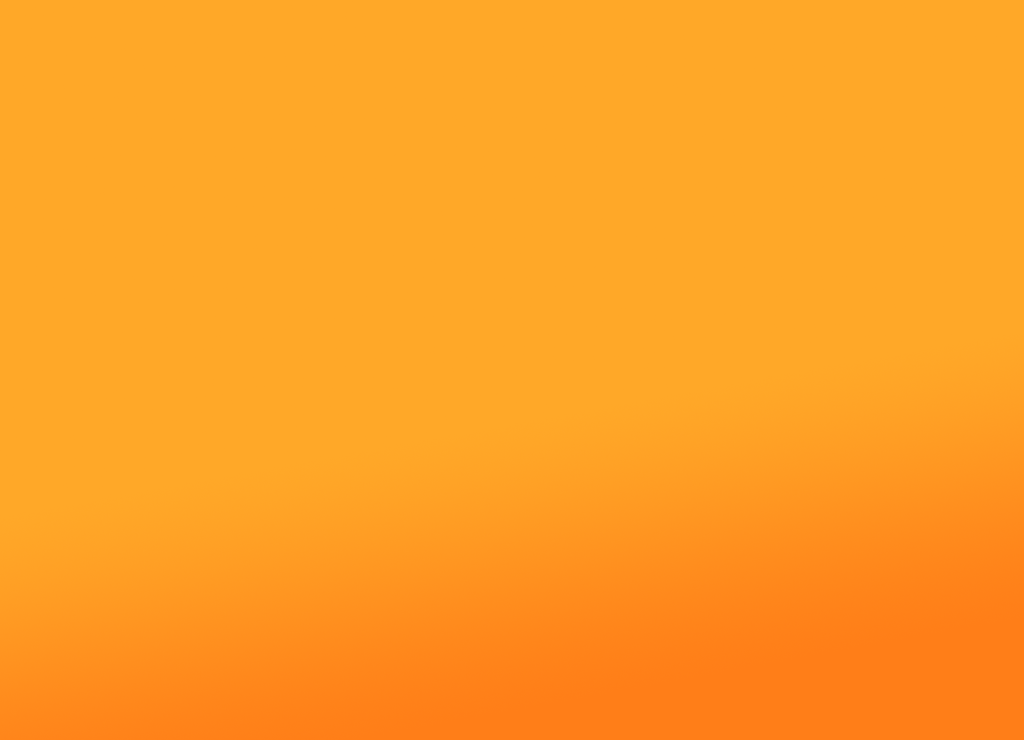 Alfaro Aguila-Real, Jesús. “Los acuerdos irregulares y la ideología hipotecarista en la calificación registral mercantil”: Anales de la Academia Matritense del Notariado, Tomo 58, 2017-2018, págs. 239-306.Aliño Sehwerert, Javier Jesús. “La protección del consumidor digital: los datos personales en el comercio electrónico”: Revista Jurídica sobre Consumidores y Usuarios, Nº 3, noviembre 2018. Álvarez Olalla, María del Pilar. “Vulneración del derecho a la tutela judicial efectiva por resolución judicial contraria a la doctrina del tribunal de justicia de la unión europea sobre el concepto de consumidor”: Derecho privado y Constitución, Nº 32, 2018, págs. 95-132. Antón Juárez, Isabel. “Los productos de lujo y su venta en Internet a través plataformas digitales en torno a la STJUE de 6 de diciembre de 2017, Coty Germany”: Revista de derecho de la competencia y la distribución, Nº. 22, 2018.Argelich Comelles, Cristina. “Control de transparencia y buena fe en la reciente jurisprudencia sobre la hipoteca multidivisa”: Revista General de Derecho Europeo, Nº. 46, 2018, pág. 20. Baltar, Leandro. “La contratación turística internacional y el Derecho internacional privado argentino”: Derecho comercial y de las obligaciones: Revista de doctrina, jurisprudencia, legislación y práctica, Nº. 284, 2017, págs. 723-737. Ballugera Gómez, Carlos. “Es necesario un Registro Europeo de Condiciones Generales de la Contratación para que las cláusulas abusivas dejen de aplicarse”: Revista de Derecho vLex, Nº 173, Octubre 2018. BALLUGERA GÓMEZ, Carlos. “La Comisión Europea se propone regular la acción colectiva de consumo”: Revista de Derecho vLex, Nº 174, Noviembre 2018.Ballugera Gómez, Carlos. “Sentencia de 15 de noviembre de 2017 (608/2017): Nulidad parcial por falta de transparencia de la hipoteca multidivisa” en Sentencias sobre "Condiciones generales y cláusulas abusivas". Madrid: Dykinson, ISBN: CSTSBLOIV, 2018, págs. 195 a 210.  BALLUGERA GÓMEZ, Carlos. “La usura no se debería meter en el Registro de la propiedad”: Confilegal, 6 de septiembre de 2018.Barceló Compte, Rosa. “De la protecció del consumidor a la protecció de la part dèbil del contracte: l’avantatge injust com a paradigma d’un model integrat de tuïció”: Indret: Revista para el Análisis del Derecho, Nº. 4, 2018.BASTANTE GRANELL, Víctor. “El turista 3.0 o adprosumer: Un nuevo reto para el Derecho y la Economía”: Revista Internacional de Derecho del Turismo (RIDETUR), Vol. 2, Nº. 2, 2018.Bengoetxea Arrieta, Francisco. “Ejecución hipotecaria y extinción de arrendamientos para uso distinto del de vivienda o local”: Diario La Ley, Nº 9295, 2018. Bermejo Bosch,  Reyes. “Regulación legal de la realización de acciones comerciales frente a consumidores y usuarios”: Revista Jurídica sobre Consumidores y Usuarios, Nº 3, noviembre 2018.Berrocal Lanzarot, Ana Isabel. “La cesión global del negocio bancario. Consecuencias jurídicas”: Cuadernos de derecho y comercio, Nº 69, 2018, págs. 189-268.Berrocal Lanzarot, Ana Isabel. “Los deberes de información en la comercialización de productos de inversión. Las consecuencias de su incumplimiento”: Revista de Derecho, Empresa y Sociedad (REDS), Nº. 12, 2018, págs. 179-218. Bonachera Villegas, Raquel. “El control jurisdiccional de la potestad sancionadora por la introducción de cláusulas abusivas en los contratos celebrados con los consumidores”: Revista General de Derecho Procesal, Nº. 46, 2018.Bonacho Caballero, Mario. “Redes sociales, páginas webs y derecho al honor, intimidad y propia imagen: ¿Posible ejecución provisional de pronunciamientos de carácter indemnizatorio?”: CEFLegal: revista práctica de derecho. Comentarios y casos prácticos, Nº. 210, 2018, págs. 85-120. Botella Carretero, Jorge. “Más transparencia sobre la procedencia de la leche”: Alimentaria: Revista de tecnología e higiene de los alimentos, Nº 498, 2018, págs. 71-73.Busto Lago, José Manuel. “Titulización y cesión de créditos hipotecarios: consecuencias en la legitimación activa en el proceso de ejecución hipotecaria”: Revista de derecho bancario y bursátil, Año nº 37, Nº 151, 2018, págs. 139-192. Cabanas Trejo, Ricardo. “Algunas cuestiones generales sobre el objeto, el ámbito de aplicación y las normas de transparencia en la futura ley reguladora de los contratos de crédito inmobiliario”: Cuadernos de derecho y comercio, Nº 69, 2018, págs. 13-60.Calderón, Juan. “Y ahora que hemos implementado el RGPD, ¿qué hacemos?”: Actualidad jurídica Aranzadi, Nº 944, 2018, págs. 7-7.Cánepa Salaberry, Martín. “Responsabilidad civil por lesión al derecho de honor en redes sociales”: Revista de derecho, Año 17, Nº. 33, 2018, págs. 229-247.Carrillo Fuillerat, Dionisio A. “Procedimientos que llevan aparejado el lanzamiento”: Diario La Ley, ISSN 1989-6913, Nº 9289, 2018. Carrizo Aguado, David. "Delayed flight: el derecho de compensación económica resultante del vuelo internacional con escala en un tercer Estado", Unión Europea Aranzadi, nº 10, 2018.Castillo Martínez, Carolina del Carmen. “Consideraciones acerca de la cláusula de vencimiento anticipado contenida en los contratos de préstamo hipotecario celebrados con consumidores: recapitulando hasta la situación actual”: Revista jurídica de la Comunidad Valenciana: jurisprudencia seleccionada de la Comunidad Valenciana, Nº. 68, 2018, págs. 7-30. Ciudad Pérez de Colosía, M.ª Jesús. “Reflexiones sobre el Big Data”: Actualidad administrativa, ISSN 1130-9946, Nº 10, 2018.Cohen Benchetrit, Amanda. “Cobro de cargos adicionales en caso de uso de tarjeta de crédito en las adquisiciones on line de billetes de avión: comentario de la Sentencia de 27 de junio de 2014 del Juzgado de lo Mercantil 2 de Málaga (autos de juicio verbal 1077/2012)”: Revista Jurídica sobre Consumidores y Usuarios, Nº 3, noviembre 2018.Concellón Fernández, Pilar. “El concepto de dato personal en la Unión Europea: una pieza clave en su protección”: Revista General de Derecho Europeo, Nº. 46, 2018, pág. 7. Corral García, Eduardo. “¿Había cláusulas suelo lícitas?”: Revista crítica de derecho inmobiliario, Año nº 94, Nº 768, 2018, págs. 2382-2402. Cremades López de Teruel, Fernando Javier. “Protección de datos y Poder Judicial”: Diario La Ley, Nº 9293, 2018.Davara Rodríguez, Miguel Ángel. “Acerca de la denominada protección de datos”: Actualidad administrativa, Nº 10, 2018.de Luis García, Elena. “Tutela de los intereses colectivos y difusos en el proceso penal”: Indret: Revista para el Análisis del Derecho, Nº. 4, 2018. Dopazo Fraguío, Pilar. “La protección de datos en el derecho europeo: principales aportaciones doctrinales y marco regulatorio vigente. (Novedades del Reglamento General de Protección de Datos)”: Revista española de derecho europeo, Nº. 68, 2018, págs. 113-148.Esteban de la Rosa,  Fernando. “Desafíos de la contratación electrónica para los sistemas de resolución alternativa de litigios de consumo: radiografía de una transformación necesaria”: Revista Jurídica sobre Consumidores y Usuarios, Nº 3, noviembre 2018.Fandos Pons, Pedro. “Las repercusiones geográficas de los principios hipotecarios tras la Ley 13/2015, de 24 de junio (I): la vertiente geográfica del principio de rogación”: Revista crítica de derecho inmobiliario, Año nº 94, Nº 768, 2018, págs. 1893-1937.Farias, Talden; Salomão de Aquino, Vinícius. “A elevação injustificada de preços como prática abusiva: fundamentação e critérios para sua identificação”: Revista jurídica da FA7: periódico científico e cultural do curso de direito da Facultade 7 de Setembro, Vol. 15, Nº. 2, 2018, págs. 13-24. Fernández Carrón, Clara. “Protección del consumidor en caso de enajenación de su vivienda habitual en virtud de una cláusula de vencimiento anticipado: Auto del Tribunal Supremo de 8 de febrero de 2017”: Revista General de Derecho Procesal, Nº. 46, 2018.Font de Mora Rullán, Jaime; Miñana Llorens, Vicente; Castillo Martínez, Carolina del Carmen; Bañon González, Alejandro; Rúa Navarro, Alicia María. “La acumulación de ejecuciones como alternativa a la ejecución hipotecaria. Propuesta de modificación del artículo 555 de la Ley de Enjuiciamiento Civil”: Diario La Ley, Nº 9287, 2018.García Aburuza, Mª Paz. “Reflexiones sobre la cláusula de interés de demora y la sentencia del Tribunal de la Unión Europea de 7 de agosto de 2018”: Revista española de derecho europeo, Nº. 68, 2018, págs. 151-160. García Ortells, Francisco. “¿Extingue el pago del capital la deuda de los intereses? La problemática del artículo 1.110 del Código Civil”: Diario La Ley, Nº 9298, 2018.García Rodríguez, Manuel Horacio. “La contratación electrónica”: Revista Jurídica sobre Consumidores y Usuarios, Nº 3, noviembre 2018.García-Ochoa Mayor, David; Zapata Benito, Ignacio. “Comentario breve al reglamento (UE) 2017/2402, por el que se establece un marco general para la titulización y se crea un marco específico para la titulización simple, transparente y normalizada”: Revista de derecho bancario y bursátil, Año nº 37, Nº 151, 2018, págs. 291-316. Giménez Alcover, Pepe. “Claves de la STJUE sobre las cesiones de crédito y los intereses de demora”: Diario La Ley, ISSN 1989-6913, Nº 9287, 2018. Gómez Valenzuela, Esperanza. “Deberes de información en la contratación electrónica de consumo en la Unión Europea”: Revista Jurídica sobre Consumidores y Usuarios, Nº 3, noviembre 2018.González, Urtzi. “Nulidad de las tarjetas "revolving": el nuevo frente ante las entidades bancarias”: Actualidad jurídica Aranzadi, Nº 944, 2018, págs. 10-10. González-Deleito Domínguez, Nicolás. “El posicionamiento de la CNMC frente a la regulación de las viviendas turísticas”: Actualidad administrativa, Nº 10, 2018. Hernández Paulsen, Gabriel. “Colusión y responsabilidad civil por daño colectivo a los consumidores”: Revista chilena de derecho privado, Nº. 30, 2018, págs. 87-126. Herrero Jiménez, Marcial. “Protección del consumidor en el comercio electrónico transfronterizo en la Unión Europea”: Revista Jurídica sobre Consumidores y Usuarios, Nº 3, noviembre 2018.Jiménez París, Teresa Asunción. “La inhabilitación del concursado persona física culpable”: Revista crítica de derecho inmobiliario, Año nº 94, Nº 768, 2018, págs. 2319-2345.López Díaz, Patricia. “Publicidad engañosa. Indemnización de daños. Concurrencia de responsabilidad civil. Opción de responsabilidades. Responsabilidad extracontractual. Corte Suprema, 18 de enero de 2018, rol 73907-2016”: Revista chilena de derecho privado, Nº. 30, 2018, págs. 195-210. Llamas Pombo, Eugenio. “Responsabilidad del fabricante frente al subadquirente”: Práctica derecho daños: Revista de Responsabilidad Civil y Seguros, Nº. 136, 2018, pág. 1.Martín Armendáriz Íñigo, Juan. “La tutela del acreedor hipotecario ante el convenio aprobado judicialmente cuando el concursado asume la posición de hipotecante no deudor”: Revista de derecho bancario y bursátil, Año nº 37, Nº 151, 2018, págs. 347-364. Martín Briceño, María del Rosario. “Análisis sobre la protección del adquirente de una vivienda en construcción en cuanto a las cantidades anticipadas al promotor a cuenta del precio”: Revista crítica de derecho inmobiliario, Año nº 94, Nº 768, 2018, págs. 1939-1985. Martín, Bartolomé. “Sobre el concepto de "tratamiento de datos" sujeto a la aplicación del RGPD”: Actualidad jurídica Aranzadi, Nº 945, 2018, págs. 8-8. Miranda Serrano, Luis María. “La determinación de la naturaleza jurídica de los servicios que prestan las plataformas digitales en la economía colaborativa: reflexiones al hilo de la STJUE de 20 de diciembre de 2017 sobre Uber.”: La Ley mercantil, Nº. 50 (septiembre), 2018, pág. 1.Montesinos García, Ana. “La tutela extrajurisdiccional de los derechos e intereses colectivos”: Indret: Revista para el Análisis del Derecho, Nº. 3, 2018.Montilla Arjona, Luis. “Perspectivas de la ley de segunda oportunidad de la persona física”: Revista General de Derecho Procesal, Nº. 46, 2018. Moreno Brenes, Pedro. “El Real Decreto-Ley 17/2018, de 8 de noviembre sobre la tributación de las hipotecas”: Diario La Ley, Nº 9321, 2018. Moreno García, Lucía. “Delimitación del «fuero del consumidor» en asuntos relacionados con redes sociales y protección de datos”: Diario La Ley, Nº 9270, 2018. Ondarcuhu, José Ignacio. “Responsabilidad de los portales de mercado o empresas intermediarias en el comercio electrónico”: Derecho comercial y de las obligaciones: Revista de doctrina, jurisprudencia, legislación y práctica, Nº. 287, 2017, págs. 1625-1628.Pérez Hereza, Juan. “La contribución del notario a la seguridad del crédito inmobiliario”: Anales de la Academia Matritense del Notariado, Tomo 58, 2017-2018, págs. 583-624.Pérez Moriones, Aránzazu. “Hacia la consolidación de la resolución alternativa de conflictos en el ámbito del transporte aéreo (1)”: Diario La Ley, Nº 9298, 2018.Pino Abad, Manuel. “El deber de información de las entidades financieras y la protección jurídica del usuario inversor de SWAP”: Revista de derecho bancario y bursátil, Año nº 37, Nº 151, 2018, págs. 229-258. Poch, Albert. “Desmontando el IRPH: una aproximación a las prácticas bancarias abusivas a partir de la sentencia del Tribunal Supremo de 14 de diciembre de 2017”: Revista de Derecho vLex, Nº  173, Octubre 2018. Portellano Díez, Pedro. “Las tarjetas de débito diferido y las de débito-crédito (universales) ante las tasas de intercambio”: Revista de derecho bancario y bursátil, Año nº 37, Nº 151, 2018, págs. 97-138. Quaglia, Marcelo C. “Nuevos alcances de la extensión de responsabilidad en el ámbito de las relaciones de consumo. La inoponibilidad de la personalidad jurídica”: Derecho comercial y de las obligaciones: Revista de doctrina, jurisprudencia, legislación y práctica, Nº. 282, 2017, págs. 23-30.Redondo Trigo, Francisco. “Transacción, novación y nulidad respecto de cláusulas suelo en la sentencia del Tribunal Supremo de 11 de abril de 2018”: Revista crítica de derecho inmobiliario, Año nº 94, Nº 768, 2018, págs. 2346-2366. Rodríguez de Almeida, María Goñi. “La hipoteca multidivisa y el deber de información”: Revista crítica de derecho inmobiliario, Año nº 94, Nº 768, 2018, págs. 2234-2249.Rodríguez Tirado, Ana María. “Los procesos de desahucio de vivienda arrendada por falta de pago y las situaciones de especial vulnerabilidad. Un acercamiento al análisis geográfico y estadístico del desahucio”: Práctica de tribunales: revista de derecho procesal civil y mercantil, Nº. 135, 2018, pág. 8.Romero, Estel. “Ley de represión de la usura de 23 de julio de 1908 (Ley de Azcárate): Más de 100 años y más actual que nunca”: Actualidad jurídica Aranzadi, Nº 946, 2018, págs. 10-10. Romiti, Luis A. “La caducidad de instancia en las acciones colectivas de consumo”: Derecho comercial y de las obligaciones: Revista de doctrina, jurisprudencia, legislación y práctica, Nº. 288, 2018, págs. 113-118.Sabater Bayle, Elsa. “Contratos usurarios: Perspectiva jurisprudencial actual”: Actualidad jurídica iberoamericana, Nº. 9, 2018, págs. 106-135.Salgueiro Corrales, Andrea. “La legitimación activa en la ejecución hipotecaria de préstamos titulizados”: CEFLegal: revista práctica de derecho. Comentarios y casos prácticos, Nº. 210, 2018, págs. 23-50. San Cristóbal Reales, Susana. “La justicia del acuerdo por medio de la “conciliación” en el ámbito civil y mercantil: propuestas para su eficacia y seguridad jurídica”: Revista General de Derecho Procesal, Nº. 45, 2018. Sanchez Garcia, Jesus Mª. “Incidencia de la jurisprudencia comunitaria en el ordenamiento jurídico español: comentarios a la sentencia dictada por el Pleno del TS número 725/2018, de 19 de diciembre”: Revista de Derecho vLex, Nº 175, Diciembre 2018.Sánchez-Urán Azaña, Yolanda. “UBER como plataforma digital de servicios de transporte: (STJUE, de 20 de diciembre de 2017. C-434/15. Asunto Asociación Profesional Élite Taxi y Uber Systems Spain S.L.)”: Foro: Revista de ciencias jurídicas y sociales, Vol. 20, Nº. 2, 2017, págs. 317-327. Sanjuán y Muñoz, Enrique. “El consumidor indefenso y los daños en supuestos antitrust”: Revista Consumo y Empresa, Nº 8, Noviembre 2018.Scotti, Luciana Beatriz. “Luces y sombras de la regulación del arbitraje en el Código civil y comercial de la Nación”: Derecho comercial y de las obligaciones: Revista de doctrina, jurisprudencia, legislación y práctica, Nº. 282, 2017, págs. 195-231. Schulze, Reiner. “La protección de los consumidores en la contratación digital”: Anales de la Academia Matritense del Notariado, Tomo 58, 2017-2018, págs. 683-701. Sirena, Pietro. “I sistemi di ADR nel settore bancario e finanziario”: La Nuova giurisprudenza civile commentata, Vol. 34, Nº. 9, 2018, págs. 1370-1376. Soledad Jaimez, Sònia. “Modificaciones a la ley de obligaciones negociables según el proyecto de ley de desarrollo del mercado de capitales argentino”: Derecho comercial y de las obligaciones: Revista de doctrina, jurisprudencia, legislación y práctica, Nº. 284, 2017, págs. 673-681. Suárez Vázquez, César. “Algunos aspectos relevantes sobre la facultad de desistimiento en la contratación electrónica a distancia. Comentario jurisprudencial”: Revista Jurídica sobre Consumidores y Usuarios, Nº 3, noviembre 2018.Tapia Fernández, Isabel. “La “ejecución” hipotecaria extrajudicial: un problema no resuelto”: Revista General de Derecho Procesal, Nº. 46, 2018.Tapia Hermida, Alberto Javier. “Consecuencias de la nulidad, por abusiva, de la cláusula de gastos en los préstamos hipotecarios con consumidores respecto de los gastos tributarios. Sentencias del tribunal supremo 147/2018 y 148/2018, de 15 de marzo”: Revista de derecho bancario y bursátil, Año nº 37, Nº 151, 2018, págs. 337-346. Vela Torres, Pedro José. “Condenadas la suministradora y aseguradora a indemnizar los daños y perjuicios causados por una explosión de gas, al no probarse la causa de la fuga”: Diario La Ley, ISSN 1989-6913, Nº 9297, 2018. Wasserman, Marcela J. “Las acciones de reparación y de sustitución en la Ley de Defensa del Consumidor y el Código Civil y Comercial de la Nación”: Derecho comercial y de las obligaciones: Revista de doctrina, jurisprudencia, legislación y práctica, Nº. 283, 2017, págs. 289-307.Yáñez de Andrés, Aquilino. “«In dubio pro banco»”: Diario La Ley, Nº 9314, 2018.Zingman de Domínguez, Nydia. “Contrato de caja de seguridad, responsabilidad, cláusulas limitativas”: Derecho comercial y de las obligaciones: Revista de doctrina, jurisprudencia, legislación y práctica, Nº. 285, 2017, págs. 1145-1172. Zolynski, Célia. “Quelle circulation des données non personnelles pour l’Union européenne?”: Revue des affaires europeennes, Nº 1, 2018, págs. 73-78.